   ҠАРАР                                  № 14                        ПОСТАНОВЛЕНИЕ      «28» февраль 2020й.                                                        «28» февраля 2020г.Об утверждении реестра мест (площадок) накоплениятвердых коммунальных отходов, расположенных на территории сельского поселения Янгантауский сельсовет муниципального района Салаватский район Республики БашкортостанВ соответствии с Федеральным законом от 06.10.2003 № 131-ФЗ «Об общих принципах организации местного самоуправления в Российской Федерации», пунктом 4 статьи 3.4 Федерального закона от 24.06.1998 № 89 - ФЗ «Об отходах производства и потребления», Правилами обустройства мест (площадок) накопления твердых коммунальных отходов и ведения их реестра, утвержденных постановлением Правительства Российской Федерации от 31.08.2018 № 1039, администрация сельского поселения Янгантауский сельсовет муниципального района Салаватский район Республики Башкортостан ПОСТАНОВЛЯЕТ:      1. Утвердить реестр мест (площадок) накопления твердых коммунальных отходов, расположенных на территории сельского поселения Янгантауский сельсовет муниципального района Салаватский район Республики Башкортостан согласно приложению.      2. Признать утратившим силу постановление Администрации сельского поселения  Янгантауский  сельсовет муниципального района Салаватский  район Республики Башкортостан от 06 июня 2019 года №81 "Об утверждении реестра мест (площадок) накопления твердых коммунальных отходов, расположенных на территории сельского поселения Янгантауский сельсовет муниципального района Салаватский район Республики Башкортостан» с даты вступления в силу настоящего постановления. 3. Обнародовать настоящее постановление на информационном стенде в здании администрации сельского поселения Янгантауский сельсовет муниципального района Салаватский район Республики Башкортостан по адресу: Республика Башкортостан, Салаватский район, д. Чулпан, ул. Зеленая д.13 и разместить на официальном сайте администрации сельского поселения Янгантауский сельсовет муниципального района Салаватский район Республики Башкортостан по адресу: http://Янгантауский РФ.      4.  Контроль за исполнением настоящего постановления оставляю за собой.          Глава сельского поселения                                              А.А. АхметшинБАШҠОРТОСТАН  РЕСПУБЛИКАҺЫСАЛАУАТ РАЙОНЫ МУНИЦИПАЛЬ РАЙОНЫНЫҢ ЯНҒАНТАУ АУЫЛСОВЕТЫ АУЫЛ БИЛӘМӘҺЕ ХАКИМИӘТЕ452492, Сулпан  ауылыЙәшел урамы, 13 йорттел. (34777) 2-88-22, 2-88-52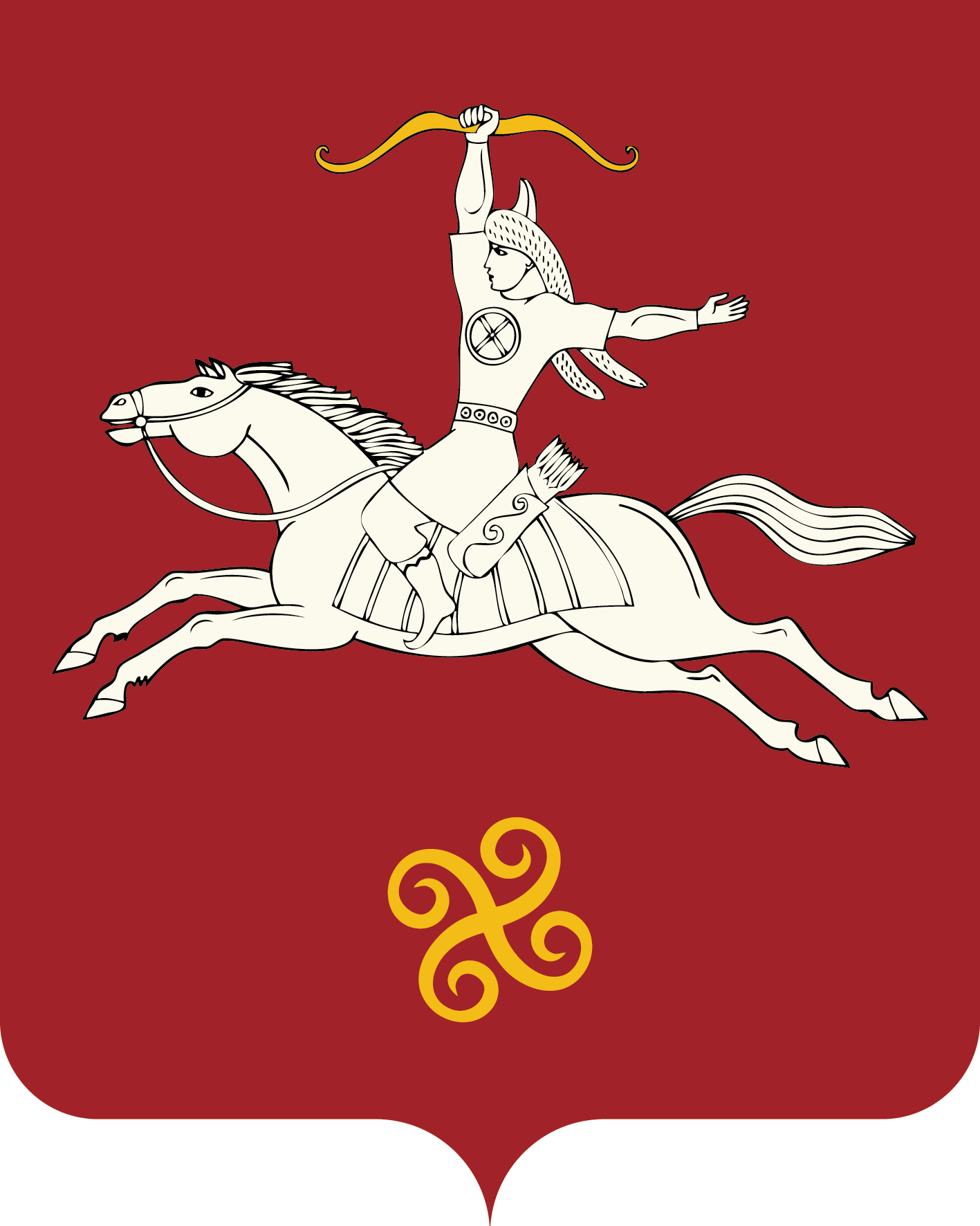 РЕСПУБЛИКА БАШКОРТОСТАНАДМИНИСТРАЦИЯ СЕЛЬСКОГО ПОСЕЛЕНИЯ ЯНГАНТАУСКИЙ СЕЛЬСОВЕТ МУНИЦИПАЛЬНОГО РАЙОНАСАЛАВАТСКИЙ РАЙОН452492, д.Чулпан, ул.Зелёная, д.13тел. (34777) 2-88-22, 2-88-52